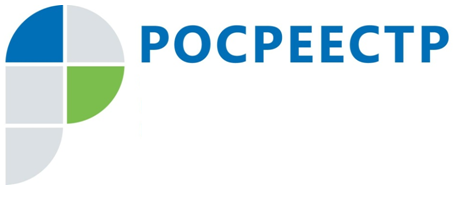 Управлением Росреестра по Тульской области составлен рейтинг кадастровых инженеровУправление Росреестра по Тульской области подготовило рейтинг кадастровых инженеров, осуществляющих свою деятельность на территории Тульской области, за июнь 2019 года. Оценка эффективности кадастровых инженеров сформирована по такому показателю, как  доля принятых решений о приостановлении в кадастровом учете от объема поданных кадастровым инженером документов.Управление Росреестра по Тульской области рекомендует ознакомиться с рейтингом кадастровых инженеров перед заключением договора на выполнение кадастровых работ. Благодаря данному рейтингу граждане заочно могут составить представление о результатах профессиональной деятельности специалиста и снизить свои риски.№ п.п.ФИОНомер аттестатаКоличество приостановок (шт.)Общее количество заявлений (шт.)доля приостановок (%)1Аверьянов Александр Евгеньевич71-11-15419112Алдошкин Константин Сергеевич71-13-335217123Алексеева Мария Владимировна71-10-6811194Алексеева Юлия Валентиновна71-11-2200205Алёшина Яна Владимировна71-15-39814256Алисов Сергей Сергеевич77-11-42211577Алтынов Вячеслав Игоревич71-14-3720308Аляшева Елена Александровна71-11-98436119Андреева Елена Александровна71-13-334113710Андреева Наталья Юрьевна71-14-3911110011Анисимова Светлана Ивановна71-12-27101012Аносов Борис Георгиевич71-11-18603013Антонов Виктор Алексеевич71-11-18904014Антонова Елена Алексеевна71-10-101015Арон Марина Ильинична71-10-205016Афонина Вера Николаевна71-10-5708017Ачкасов Николай Алексеевич71-11-232345718Бакин Александр Владимирович71-15-4182181119Баландин Сергей Павлович71-11-23501020Барабанова Ирина Владимировна71-15-42909021Барабанова Наталья Владимировна71-11-13006022Барулина Ольга Владимировна71-13-35108023Басова Ирина Анатольевна71-13-34101024Бахотский Денис Сергеевич57-10-5236725Бахотский Максим Сергеевич57-11-57393326Беляков Андрей Сергеевич71-15-39908027Бибеа Екатерина Юрьевна71-11-16103028Бибеа Роман Владимирович71-11-16006029Бизина Ольга Анатольевна71-10-75011030Блинов Дмитрий Игоревич57-16-21301031Бобер Сергей Антонович71-11-19206032Боровичко Юлия Станиславовна71-13-331021033Бреева Елена Александровна71-11-21709034Бударина Валентина Викторовна71-12-2595521035Бурашников Виктор Александрович71-11-150120536Бурдикова Наталья Вячеславовна71-13-3492141437Бурмистрова Ольга Анатольевна71-11-190022038Быстримович Оксана Альбертовна71-15-40604039Васильева Марина Викторовна71-10-32123440Вашунин Евгений Николаевич71-11-2313152041Вишневская Ирина Анатольевна71-13-3324341242Вишнякова Олеся Евгеньевна71-12-3054172443Власова Татьяна Юрьевна71-15-397013044Воинцев Игорь Николаевич71-11-245112845Волкова Ольга Александровна71-12-294011046Воробьёв Антон Евгеньевич71-16-475111947Выборнова Валентина Михайловна71-15-40001048Гаврилов Владимир Викторович71-13-317126449Глазунова Елена Евгеньевна71-14-362022050Горностаева Наталья Николаевна48-15-430222951Грачева Марина Валентиновна71-11-177181352Гречишкина Виктория Вячеславовна71-12-300018053Грибкова Татьяна Владимировна71-15-4123241354Гриценко Елена Олеговна71-11-111483555Губернаторова Лидия Александровна63-10-40125056Гулькина Ольга Викторовна71-11-25208057Гуреева Елена Анатольевна71-10-601058Гусева Наталья Ивановна71-16-46501059Гусева Светлана Андреевна36-14-5923310060Гусейнов Валерий Олегович57-16-215010061Данилова Светлана Евгеньевна71-10-6905062Дацко Ольга Сергеевна71-10-3608063Дворниченко Татьяна Николаевна71-15-39402064Демченко Екатерина Сергеевна36-16-7152171265Демьянов Павел Алексеевич71-11-144037066Дергачева Елена Викторовна71-10-6606067Дешко Дмитрий Михайлович71-13-323142568Дроц Оксана Викторовна40-10-31020069Дроц Сергей Евгеньевич40-10-30010070Дуда Дарья Николаевна71-15-435133371Дьяков Игорь Николаевич71-11-222011072Евдокимова Ольга Владимировна71-14-373019073Елисеева Юлия Владимировна40-10-15113874Еремин Николай Александрович71-11-17104075Ермакова Анна Владимировна86-11-14807076Ермолаева Ирина Петровна77-11-4391110077Ерохин Антон Андреевич71-15-44701078Ерошкин Алексей Владимирович71-11-24309079Ефименко Сергей Валериевич71-16-47702080Журавлева Елена Александровна71-14-38102081Зайвый Виталий Викторович71-10-82102082Зайвый Димитрий Витальевич71-10-1107083Зайцева Анастасия Николаевна71-15-439113884Заплутанов Сергей Евгеньевич71-10-15161785Захарова Любовь Викторовна71-13-345142586Звездин Анатолий Юрьевич71-13-312012087Згурский Евгений Павлович71-16-479136388Зенин Анатолий Николаевич57-12-10504089Зименков Алексей Викторович71-11-147011090Золотухин Андрей Андреевич71-10-12243591Золотухина Юлия Юрьевна71-15-44501092Зотов Максим Владимирович71-14-3893211493Зотов Петр Вячеславович71-11-141345794Ильменский Илья Валерьевич71-13-309161795Казарин Андрей Николаевич71-16-4802171296Кайнов Алексей Михайлович71-11-23609097Калашников Владимир Александрович71-12-28401098Камышная Светлана Владимировна71-10-1806099Каретникова Татьяна Вячеславовна71-10-440470100Карпова Татьяна Васильевна77-13-18050101Карташова Светлана Анатольевна71-10-13050102Кваша Сергей Игоревич71-16-4670120103Киндеева Татьяна Владимировна71-12-28943013104Киселёва Наталья Анатольевна71-12-2971542105Койнова Татьяна Николаевна71-12-27441233106Колодницкий Андрей Михайлович71-12-2701147107Колягин Евгений Юрьевич47-15-0759010108Комаров Александр Юрьевич71-15-404070109Кондауров Антон Олегович36-12-4190160110Кондратенко Татьяна Викторовна71-11-25521217111Кондрашова Валентина Станиславовна76-16-4571617112Королев Сергей Викторович71-10-81010113Косоногов Николай Игоревич71-14-358030114Костерева Екатерина Алексеевна71-16-4732248115Кострикин Александр Александрович32-11-24010116Кравцова Екатерина Викторовна71-16-4741250117Крикунова Анна Александровна71-15-43041233118Крылов Александр Петрович71-10-55040119Кузиков Павел Сергеевич71-14-3760210120Куликов Дмитрий Петрович71-16-46841527121Лазарев Виктор Александрович71-15-4461813122Лазарева Наталья Валерьевна71-10-590150123Ланкина Надежда Валентиновна71-14-3900110124Ларина Оксана Сергеевна71-15-410050125Латышева Маргарита Игоревна71-10-270160126Левая Юлия Алексеевна77-14-30010127Леонов Владимир Петрович71-11-13131916128Лепехин Дмитрий Викторович71-10-981942129Лобанова Алла Владимировна77-10-75010130Лубенников Константин Егорович71-11-202010131Лукьянчиков Максим Леонидович57-11-81050132Любчик Анатолий Васильевич46-14-193050133Лямичев Роман Олегович71-11-205020134Малютина Ольга Алексеевна71-15-433070135Маляренко Александр Дмитриевич71-12-275040136Мамедов Вусал Осман оглы57-16-2070120137Маркова Светлана Владимировна71-11-10721020138Матвеева Анастасия Владимировна71-16-45833010139Матюхов Сергей Дмитриевич71-16-461020140Махт Сабина Рафиковна02-14-1223020141Медведев Алексей Вячеславович71-13-3382365142Медведев Владимир Владимирович32-16-248010143Мельникова Ольга Геннадьевна77-14-29411100144Меркулова Галина Алексеевна71-11-2441813145Миляев Сергей Владимирович71-11-1454538146Миляева Валентина Владимировна71-12-303010147Миронов Андрей Валерьевич71-10-4042020148Миронов Сергей Юрьевич71-11-2540130149Митькин Павел Владимирович71-10-78010150Михалина Татьяна Ивановна71-11-14921118151Михеева Елена Сергеевна71-11-168060152Молчанов Игорь Александрови71-15-4072825153Морозов Алексей Александрович71-10-39020154Мосягина Галина Валерьевна71-11-1531617155Мотина Марина Андреевна71-14-3630200156Моховов Евгений Юрьевич71-14-3570100157Мурашов Андрей Николаевич71-11-17232711158Мурашов Сергей Геннадьевич71-14-383020159Нагорный Евгений Валерьевич71-15-440040160Никонорова Елена Юрьевна71-11-1270140161Новиков Александр Сергеевич71-11-2581186162Новохатка Светлана Михайловна71-10-431452163Овинников Юрий Иванович71-11-246020164Овчинникова Марина Владимировна71-11-200010165Окорокова Екатерина Владимировна71-16-46266210166Ольхова Лариса Анатольевна36-14-62654711167Осечкин Денис Александрович71-15-4271714168Осипенко Константин Эдуардович71-11-1641195169Павлова Анастасия Викторовна40-15-3781520170Панафидин Илья Иванович69-11-295010171Пантелеев Сергей Викторович71-11-2261119172Петренко Надежда Алексеевна71-10-70070173Петухов Дмитрий Анатольевич71-11-1831813174Петухова Наталья Николаевна71-10-190130175Пешехонцев Дмитрий Анатольевич71-12-2831128176Писков Сергей Александрович71-10-280130177Полозков Андрей Александрович71-11-128010178Понамарева Наталья Ивановна32-11-89010179Поплевина Елена Владимировна71-13-33311010180Попова Наталья Николаевна71-12-2791911181Потапова Елена Александровна71-15-40931127182Преображенская Ирина Борисовна71-10-451119183Преображенская Татьяна Олеговна71-16-452020184Прозоркевич Марина Викторовна71-14-3541425185Прошков Владислав Викторович71-15-448010186Прудникова Юлия Владимировна71-15-436040187Пяткин Сергей Анатольевич71-11-184070188Реброва Анастасия Владимировна40-16-391010189Редкова Екатерина Алексеевна71-16-4531617190Рейм Илья Игоревич71-15-4262922191Решетова Карина Викторовна52-12-514010192Родин Алексей Владимирович71-10-291274193Родин Иван Николаевич57-11-45010194Романова Мария Сергеевна71-16-4642405195Россихина Татьяна Васильевна71-11-118020196Рылеев Александр Анатольевич71-11-14232612197Саакян Гриша Мгерович71-11-169040198Саватеева Марина Борисовна71-11-1082574199Савина Ксения Викторовна71-16-4691157200Сазонова Дарья Николаевна62-15-527010201Самсонов Михаил Викторович77-11-20020202Сапроненко Елена Николаевна71-11-1990220203Семенов Олег Владимирович67-12-0308010204Сенин Сергей Юрьевич71-10-71050205Сергеева Инна Николаевна71-11-23911100206Сергеева Татьяна Евгеньевна71-15-449060207Сигунова Елена Ильинична71-11-1550150208Силаева София Сергеевна71-14-355050209Сильянов Дмитрий Андреевич77-13-328050210Скопцова Галина Борисовна71-11-92040211Скотникова Наталья Станиславна57-11-73020212Скребунов Сергей Юрьевич71-13-3132613213Соломин Евгений Евгеньевич71-13-31621020214Спирин Роман Александрович71-11-135010215Стенякин Николай Николаевич71-11-16662524216Степанищева Галина Анатольевна62-11-107010217Сурмина Светлана Евгеньевна71-10-491250218Суслова Светлана Александровна71-13-3502229219Сухарев Денис Сергеевич71-10-3831619220Сушкина Ольга Андреевна71-16-459080221Тарасов Артем Анатольевич71-15-4410200222Тиханкина Юлия Юрьевна40-11-1983743223Тишкина Татьяна Валерьевна71-16-4604547224Толстошеев Алексей Иванович71-11-1361186225Трусов Евгений Викторович71-10-352564226Урывская Екатерина Юрьевна36-16-72043511227Уткина Наталья Ивановна71-14-3701323228Федонина Марина Алексевна71-12-2920100229Хаит Роман Маркович71-14-384202871230Хайруллин Альберт Раисович71-10-500100231Ханина Софья Алексеевна71-10-640110232Хардикова Татьяна Николаевна71-13-3061195233Харитонова Нина Владимировна71-10-511425234Харламова Оксана Николаевна71-15-4340180235Хахаева Светлана Леонидовна71-10-100210236Химченков Олег Игоревич32-14-194020237Хохлов Александр Эдуардович71-12-28621613238Хрипливый Владимир Андреевич71-11-12411010239Хрипливый Дмитрий Владимирович71-11-125060240Хурчак Елена Вячеславовна36-10-40198921241Цинковская Елена Владимировна71-10-521617242Чермошанская Юлия Викторовна71-10-2411010243Черников Вадим Иванович71-11-120090244Чернышова Ольга Валерьевна71-13-3221425245Четвериков Вадим Олегович71-13-32131225246Чечеткина Татьяна Тимофеевна71-10-53090247Чудновцев Александр Владимирович71-11-2031813248Чуев Алексей Николаевич71-12-261010249Чукина Юлия Геннадьевна71-12-2990190250Шаховцева Елена Аркадьевна71-10-31090251Шевелёк Алексей Анатольевич77-11-432040252Шидловская Ольга Викторовна71-11-1330170253Шмарова Людмила Николаевна57-11-78030254Шувалов Владимир Алексеевич71-11-1851333255Шулепов Кирилл Дмитриевич71-16-4760160256Шутка Сергей Иванович71-10-21040257Щедров Максим Александрович71-15-4421482258Щедрова Елена Аркадьевна71-11-1580260259Юлина Ольга Александровна71-10-200280260Юрова Ангелина Андреевна71-14-371060261Янина Елена Евгеньевна71-14-36411010